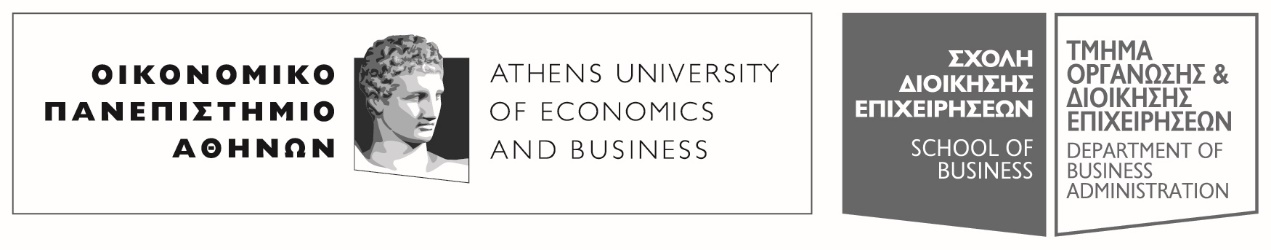 Πατησίων 76, 104 34 Αθήνα. Tηλ.: 210 8203308-311, 210 8203375 / Fax: 210 823096676,  104 34 . Tel.: (+30) 210 8203308-311, 210 8203375 / Fax: (+30) 210 8230966E-mail: ode@aueb.gr / www.aueb.grΑΝΑΚΟΙΝΩΣΗΓια τους φοιτητές του Τμήματος ΟΔΕΑΝΑΚΟΙΝΩΣΗ:Ανακοινώνεται ότι το μάθημα ΣΥΜΠΕΡΙΦΟΡΑ ΚΑΤΑΝΑΛΩΤΗ με διδάσκουσα την κα Ε. Χατζοπούλου, δε θα πραγματοποιηθεί την Τρίτη 25-04-2023, λόγω ασθένειας της διδάσκουσας.Από τη Γραμματεία του Τμήματος